Presseinformation»Steirerrausch« von Claudia RossbacherMeßkirch, Februar 2019Spuk im Weingarten
Der neunte Fall für das Ermittlerduo Sandra Mohr und Sascha BergmannZum BuchIn einer Herbstnacht – nur zwei Tage vor Halloween – werden Sandra Mohr und Sascha Bergmann vom LKA Steiermark zu einem Mordfall ins südsteirische Sausal gerufen. Schon die Fahrt zum Tatort in Kitzeck gerät für Sandra zur Nervenprobe. Im dichten Nebel – draußen sieht man kaum die Hand vor Augen – taucht aus dem Nichts ein leicht bekleidetes Mädchen mitten auf der Fahrbahn auf und verschwindet genauso plötzlich wieder. Bergmann, der mit seinem Handy beschäftigt war, will davon nichts gesehen haben. Im Laufe ihrer Ermittlungen wird der Fall um den toten Weinbauern im Weingartenhaus immer unheimlicher, führt er doch in dunkle Zeiten zurück, als der „Spuk von Trebian“ begann. Anno 1809, so heißt es, wurde am selben Tatort schon einmal ein Mord verübt, als ein verschmähter französischer Soldat dort ein Mädchen und dessen Geliebten erschoss. Seither geisterte es angeblich, bis die legendäre „Seherin von Waltendorf“ den „Spuk von Trebian“1927 beendete. Doch anscheinend geht der tödliche Spuk nun weiter …Die AutorinClaudia Rossbacher, geboren in Wien, zog es nach ihrem Tourismusmanagementstudium in die Modemetropolen der Welt, wo sie als Model im Scheinwerferlicht stand. Danach war sie Texterin, später Kreativdirektorin in internationalen Werbeagenturen. Seit 2006 arbeitet sie als freie Schriftstellerin in Wien und in der Steiermark und schreibt vorwiegend Kriminalromane und Kurzkrimis. Ihre Steirerkrimis mit den LKA-Ermittlern Sandra Mohr und Sascha Bergmann waren allesamt Bestseller in Österreich. »Steirerblut«, »Steirerkind« und »Steirerkreuz« – ausgezeichnet mit dem österreichischen »Buchliebling 2014« – , wurden als Landkrimis für ORF und ARD verfilmt, ein weiterer Steirerkrimi soll demnächst folgen. www.claudia-rossbacher.comSteirerrausch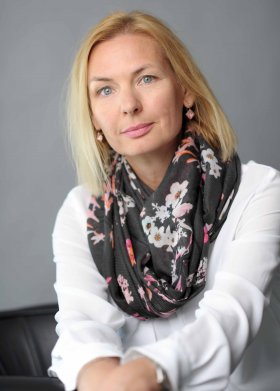 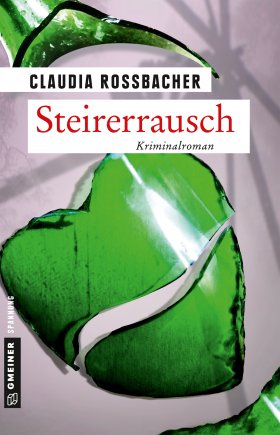 Claudia Rossbacher282 SeitenEUR 15,00 [D] / EUR 15,50 [A]ISBN 978-3-8392-2414-4Erscheinungstermin: 13. Februar 2019 Copyright Portrait: © Sarah Koska Kontaktadresse: Gmeiner-Verlag GmbH Petra WendlerIm Ehnried 588605 MeßkirchTelefon: 07575/2095-153Fax: 07575/2095-29petra.wendler@gmeiner-verlag.dewww.gmeiner-verlag.deAnforderung von Rezensionsexemplaren:Claudia Rossbacher »Steirerrausch«, ISBN 978-3-8392-2414-4Absender:RedaktionAnsprechpartnerStraßeLand-PLZ OrtTelefon / TelefaxE-Mail